(Enter Your Proposal Project Name Here)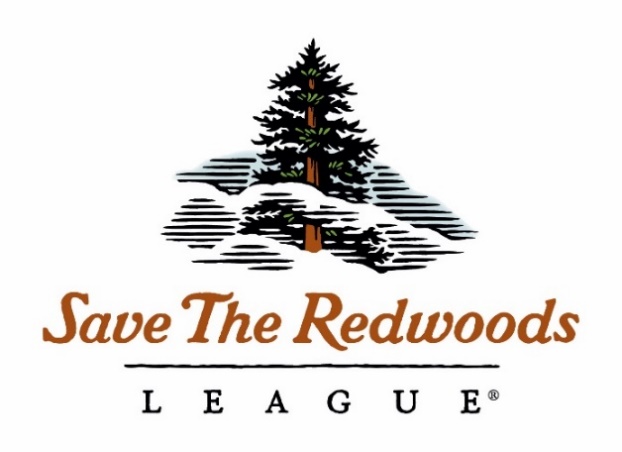 2018 Pre-Proposal	Additional Collaborators:Is this proposal a continuation of a project previously funded by Save the Redwoods League?   No Yes:Preproposal must not exceed 2 pages, excluding references and cover page. Send pdf to science@savetheredwoods.org by 9/18/2018. Delete all italicized instructions and re-name the file, replacing PI Last Name and keywords (e.g., “PreProposal_Smith_BurritosSalsa_2018.pdf”).Research questionsPlease list core research questions addressed by the proposal in bulleted format.Purpose and NeedPlease use this introduction section to describe the purpose and need for the research, including what is known and where the data gaps are.Relevance to ConservationDiscretely describe the relevance of the research to conservation and forest stewardship. How can the League use this information to be better forest stewards?MethodsDeliverablesPlease list all deliverables proposed for the grant award. Examples include a peer-reviewed manuscript (strongly preferred), outreach events such as field tours with forest managers about results, etc. At minimum annual progress reports will be due on November 1st, and a final report is required. Both reports must use the League template. Add a follow-up narrative describing delivered products in more detail as needed.ReferencesReferences will not count towards the 2 page limit.CV’sPlease attach PI and Co-PI CV’s to the end of the proposal.Proposed start date:  Proposed end date:Funds requested:Primary investigator (PI):Position/Title:Institution:Mailing Address:Telephone:Email address:Co-investigator (Co-PI):Position/Title:Institution:Mailing Address:Telephone:Email address:NameTitle and AffiliationGrant No.TitleDeliverablePlanned Completion Date